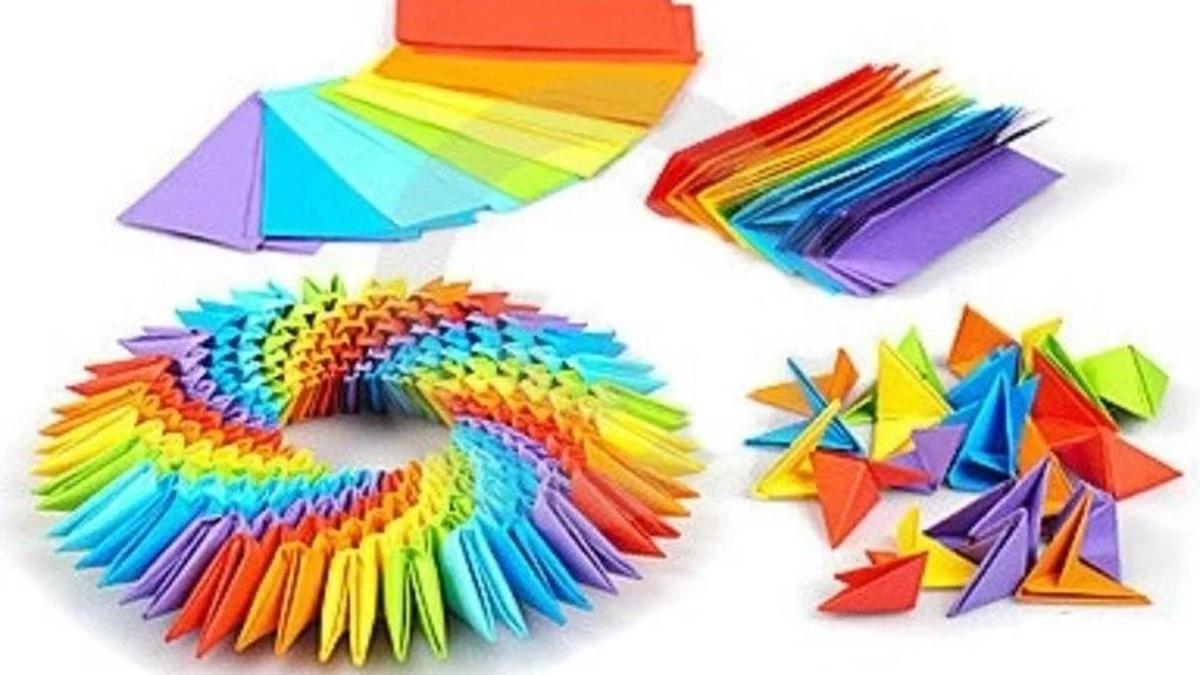 Чем полезно ОРИГАМИИскусство оригами является для ребёнка прекрасной развивающей игрой, значение которой трудно переоценить. Оригами развивает у детей определенные навыки и  качества: зрительную память, мышление, внимательность, терпение, организованность, мелкую моторику рук, уверенность в собственных силах, эстетический вкус, воображение, фантазию и  творческие способности.СОВЕТЫ РОДИТЕЛЯМНачните знакомство с техникой оригами с самых простых фигурок, предлагая ребёнку повторять ваши действия с бумагой.Получайте удовольствие от совместных действий с малышом, не требуйте от него слишком многого.Не скупитесь на похвалу, найдите слова ободрения в случае неудачи, настройте ребёнка на то, что в следующий раз всё получится гораздо лучше.Помните, что занятие не должно длиться более 30 минут.Общие правила при обучении технике ОРИГАМИБумага для оригами должна быть тонкой, упругой, хорошо сгибающейся, цветной. Заготовки для поделок дошкольникам должен делать взрослый, а дети-школьники готовят их самостоятельно.Заготовка должна иметь точно квадратную форму.Линии сгибов изделия должны тщательно проглаживаться.Совмещение углов и сторон в процессе складывания оригами должно быть точным.Обучение складыванию каждой оригами должно быть поэтапным: показ одного приёма – выполнение детьми, показ второго – выполнение детьми.Показ изготовления должен производиться на столе (в индивидуальной работе) или на доске (на общем занятии). Во втором случае заготовка для показа должна быть в два раза больше, чем у детей.При показе не должно быть лишних поворотов и переворотов изделия.После того, как игрушка будет полностью готова, необходимо повторить приёмы складывания.В итоге ребенок должен уметь самостоятельно изготовить поделку от начала до конца.